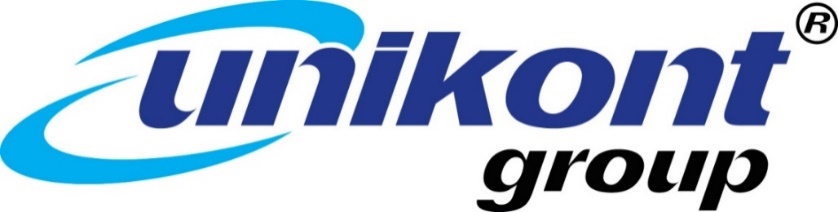 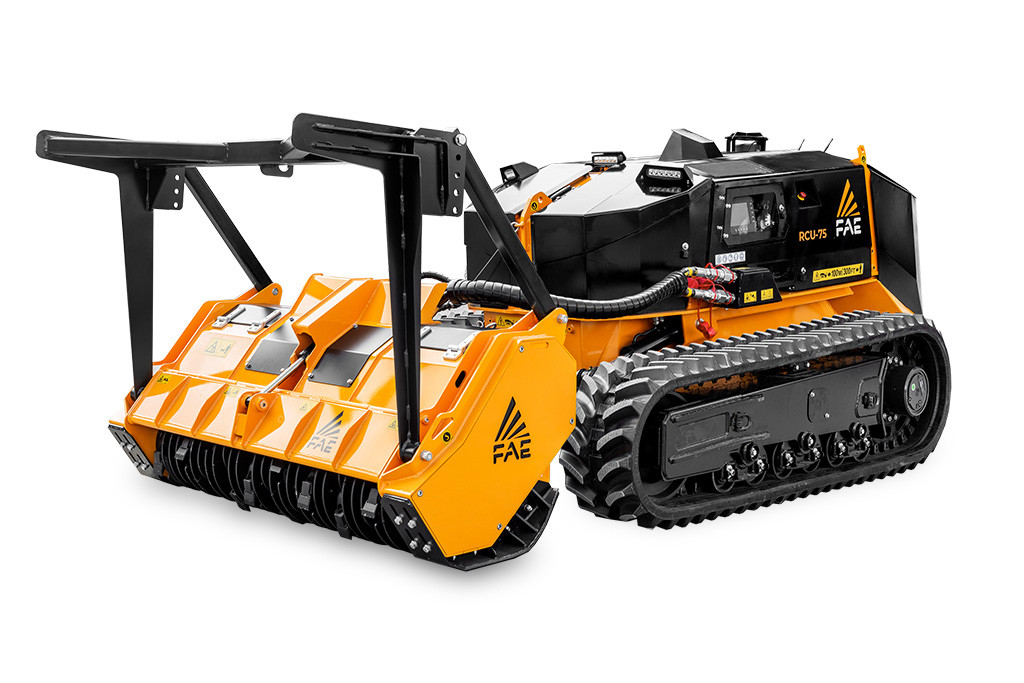 Technická a cenová nabídka pro (Název společnosti) Pásový nosič nářadí FAE RCU 75
POPIS STROJE
RCU-75 je kompaktní pásový nosič FAE, který dokáže drtit materiál až do průměru 15 cm. Nosič je vybaven motorem Kohler o výkonu 74 koní. Odolný podvozek je vybaven hydraulickým systémem variabilního rozchodu s nezávislými rámy podvozku pro maximální stabilitu ve strmém terénu, a díky tomuto systému je RCU-55 schopný pracovat na strmých svazích až do 55°.   Vysokoprofilové gumové nebo ocelové pásy v kombinaci s trojpřírubovým systémem oscilačních rolen podvozku poskytují nepřekonatelnou trakci.Dvojitá hydrostatická převodovka usnadňuje řízení trakce a operaci s nasazeným přílušenstvím.NEJDŮLEŽITĚJŠÍ VLASTNOSTI
SÍLAMotor 74 koní - 4 válec + turbo s dochlazovačem.ROBUSTNOSTKonstrukční ocelový rám. Integrované a chráněné komponenty.DOSTUPNOSTRCU-75 dokáže pracovat na svažitém terénu do 55°, a to v jakémkoliv směru.BITE LIMITERK dispozici na lesní frézu BL2/RCU s technologií BITE LIMITER.Ocelové omezovací kroužky omezují zahloubení frézy a zaručují výjimečný výkon. Výjimečná rychlost a výkon s nižším požadavkem na nosič.HIGH-TECHIntegrovaný systém elektronických řídících jednotek a snímačů pro maximální výkon za jakýchkoliv podmínek.ZKUŠENOSTVýsledek zkušeností FAE s navrhováním PT a odminováním pásových nosičů se promítlo do modelu RCU.APLIKACE
Údržba silničních a železničních náspůČištění kanálů, řek a rybníkůVýsadba a údržba plodinyElektrické vedení, údržba ropovodů a plynovodůÚdržba lesůPráce v těžko přístupných oblastech nebo v prudce se svažujícím terénu vyžaduje speciální vybavení, které zajistí bezpečnost operátora a efektivitu provozu. RCU-75 je kompaktní, dálkově ovládaný pásový nosič, který je výsledkem sloučení rozsáhlých zkušeností společnosti FAE s navrhováním pásových nosičů pro řadu PT a systémů dálkového ovládání pro stroj řady pro odminování. RCU-75 je určen pro údržbu zeleně v lesním sektoru.Díky své všestrannosti se dobře hodí pro práci v kopcovitých a zalesněných oblastech, v okolí železničních tratí, elektrických vedení, plynovodů a ropovodů, kanálů, řek a jezer.MOTOR KOHLER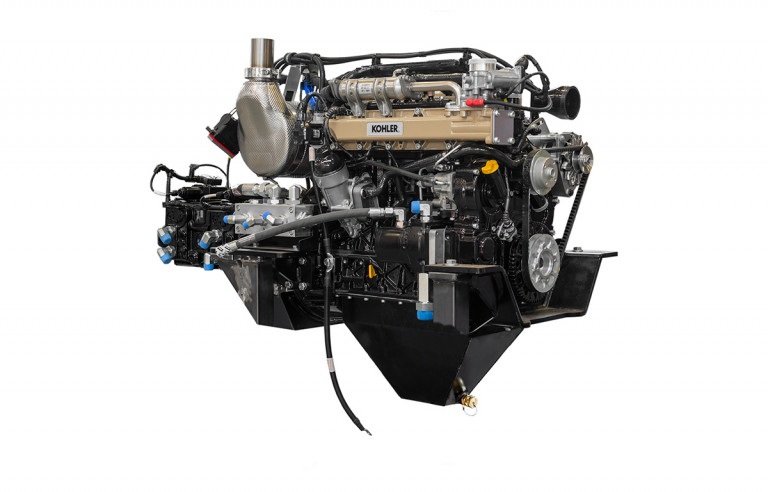 Kompaktní a výkonný motor Kohler s elektronickým vstřikováním paliva Common Rail o výkonu 74 k. Olejová vana byla navržená a testovaná společnostmi FAE a Kohler pro zajištění správného mazání i v práci ve svazích do 55°. Nízká hlučnost a nízké vibrace. Spotřeba paliva a splňující nejpřísnější emisní normy.EFEKTIVNÍ A SPOLEHLIVÝ PŘEVOD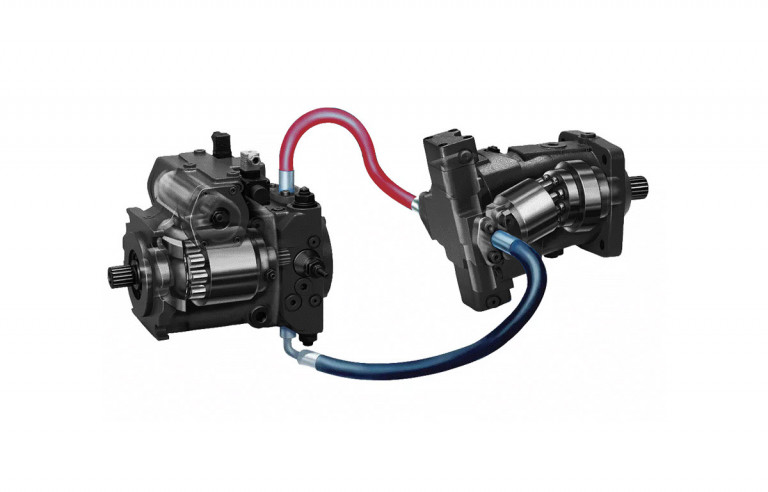 Elektronicky řízená pístová čerpadla v kombinaci s vyhrazenou elektronickou řídicí jednotkou tvoří integrovaný technologický systém. Výsledkem je vysoký výkon, dlouhodobá spolehlivost, a také jednoduché a intuitivní ovládání.SAMOČISTÍCÍ CHLADIČ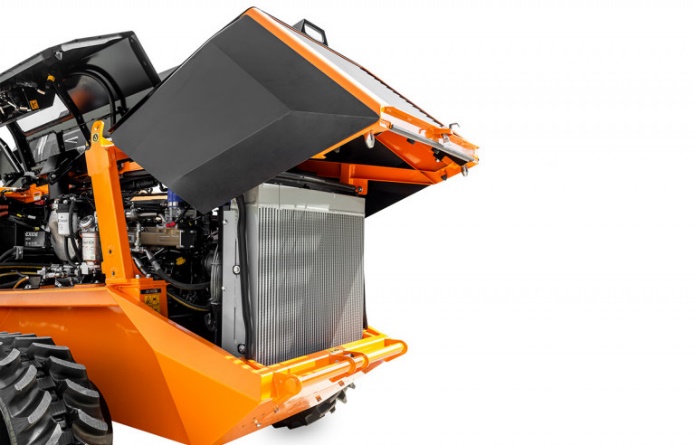 Hliníkový chladič kombinovaný s žebry proti ucpání je spárován s proporcionálním a reverzibilním ventilátorem, který udržuje chladič vždy čistý a účinný, trvale udržuje špičkový výkon a snižuje potřebu údržby.“HEAVY DUTY“ PODVOZEK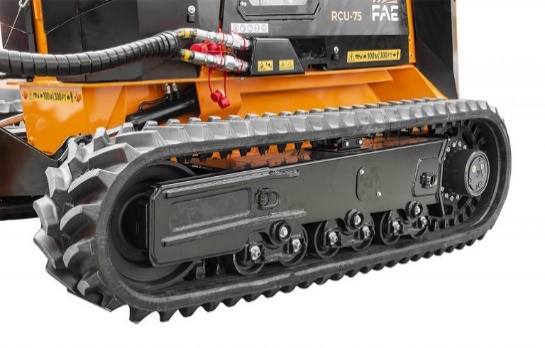 Díky hydraulickému systému nezávisle roztažitelných pásů z rámu podvozku, automaticky napínacímu systému navrženému pro práci v nejnáročnějších podmínkách, gumové struktuře pásů, systému oscilačních rolen a napínacím kladkám se třemi přírubami je tento stroj bezkonkurenční ve své třídě.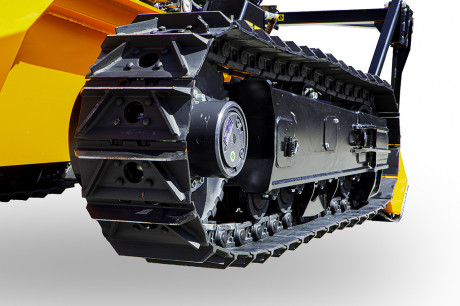 Stroj se dá vybavit ocelovým podvozkem do extrémních terénů pro maximální přilnavost a dostupnost stroje.PROFESIONÁLNÍ DÁLKOVÉ OVLÁDÁNÍErgonomický dálkový ovladač s velkým 3,5" displejem usnadňuje ovládání všech funkcí vozidla a příslušenství. Přizpůsobitelné funkční klávesy. Díky dluhodobé zkušenosti s modely RC (PT-175, PT-300 a PT-300-D), je dálkové ovládání velmi intuitivní a lehce ovladatelné. 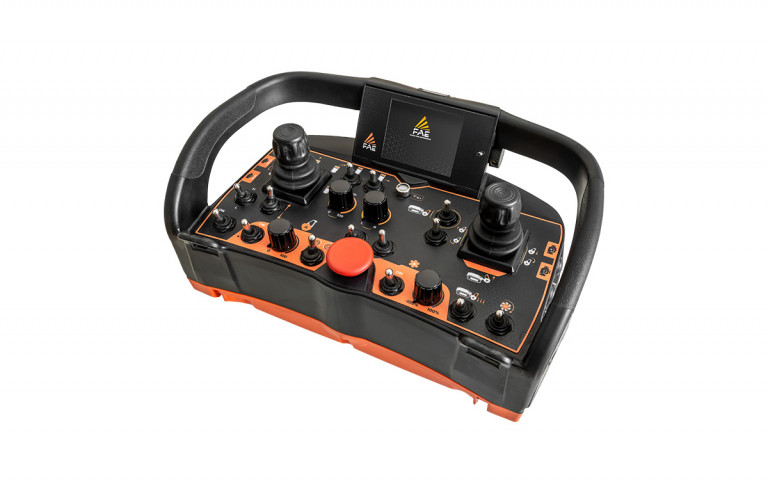 Přenosová frekvence 2,4 GHz. (neruší signál – stejná frekvence jako Bluetooth)TECHNICKÉ DATA PÁSOVÉHO NOSIČE FAE RCU-75
ROZMĚRY STROJE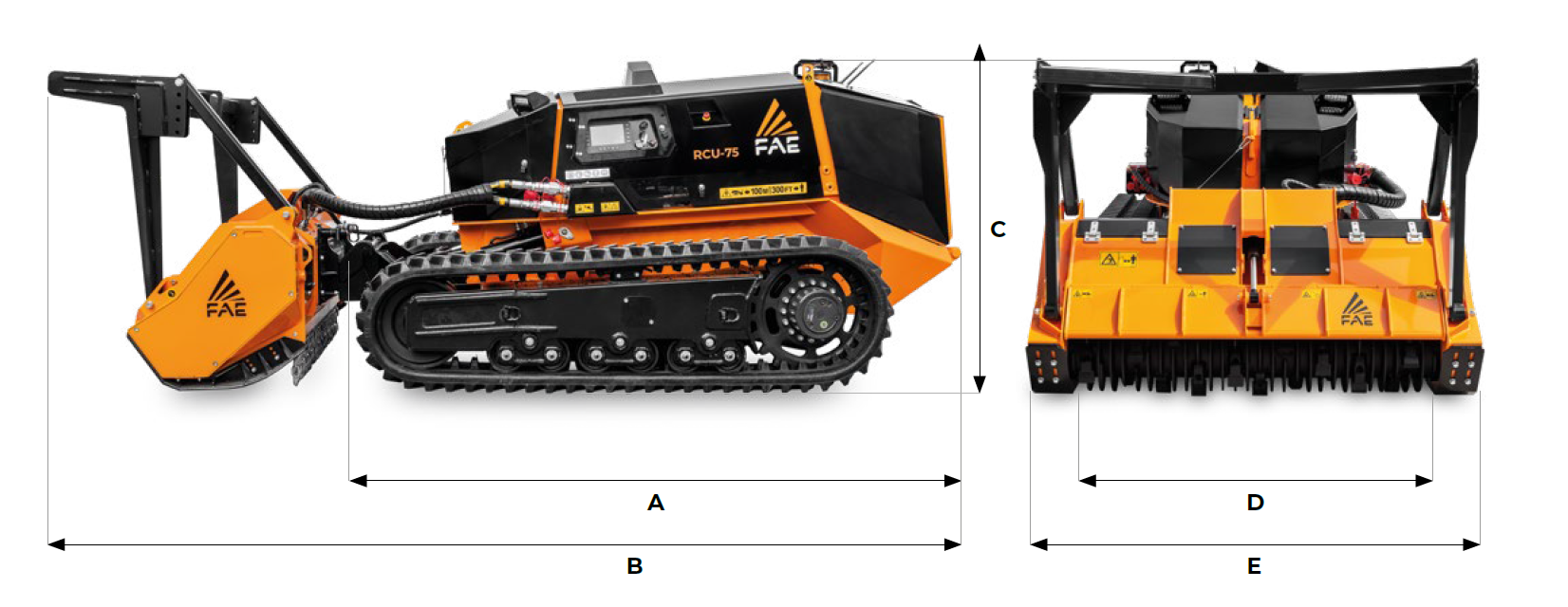 
A Celková délka bez příslušenství	2840 mm	C Max výška	1562 mmB Přepravní délka se BL1/RCU na zemi	4076 mm	D Celková šířka s pásy	1700–2100 mm
E Uvedeno v tabulce příslušenstvíZÁKLADNÍ VÝBAVA PÁSOVÉHO NOSIČE RCU-75 
Motor KOHLER KDI 2504 přeplňovaný a chlazenýGumové pásy s vysokým profilem a systém podvozkových rolenSystém DOC/DPF (RCU-75 STAGE V) Kombinovaný hliníkový chladič styl lamel proti ucpáníHydrostatický pásový převod Systém proporcionálního a reverzibilního ventilátoru s hydraulickým ovládánímHydrostatická převodovka příslušenství Ergonomické ovládání joystickyPřídavný hydraulický okruh pro příslušenství LCD barevný 3,5” displej na dálkovém ovladačiFunkce Load Control Dvojité balení baterií a palubní nabíječka bateriíRychloupínací deska s naklápěním a nastavitelným plovoucím systémem LCD barevný 7” displej na strojiNezávisle roztažitelné pásyPlovoucí poloha příslušenství Pracovní osvětlení LEDPÁSY – PODVOZEKSTD – 320 mm gumové pásy s vysokým profilemSPECIFIKACE STROJE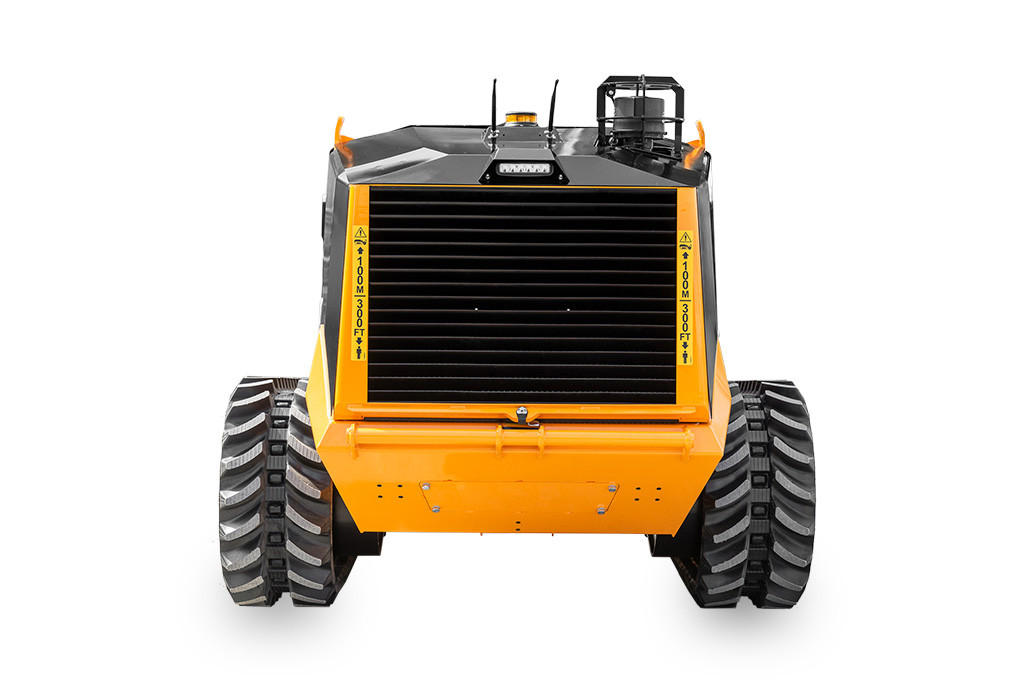 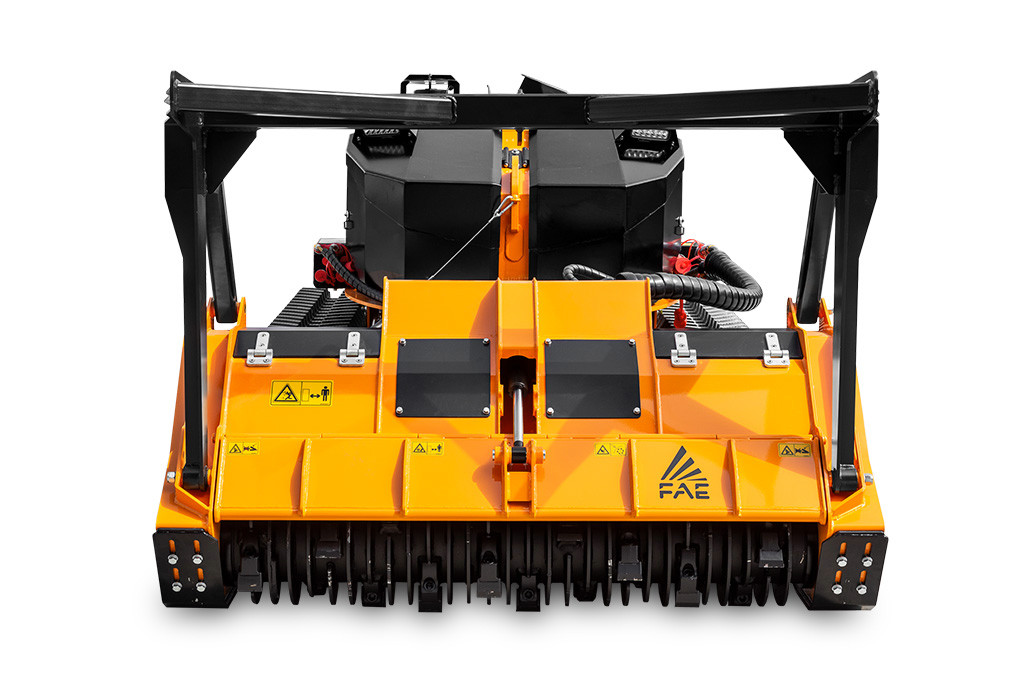 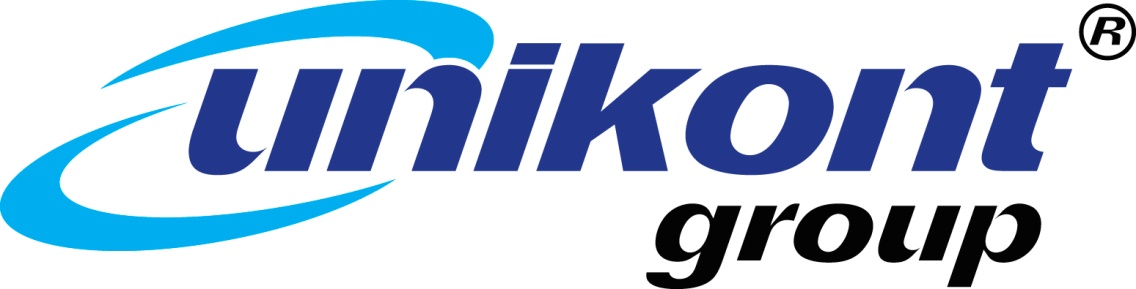 Lesní hydraulická fréza FAE BL2/RCUTECHNICKÝ POPIS STROJEVysoká produktivita a odolnost jsou klíčové vlastnosti lesního mulčovače BL2/RCU s rotorem Bite Limiter, který dokáže mulčovat porost až do průměru 15 cm.ZÁKLADNÍ VÝBAVA LESNÍ FRÉZY 
Hydraulická zadní kapotaOchrana hydraulických pístnicUzavřený rám strojeSjednocené mazací bodyOchranné řetězyŠpičaté protiostří Spike ProŘemenový převodHydraulický VT motor DanfossMechanický ochranný rámNastavitelné ližinyROTOR TYP BL (Bite Limiter)
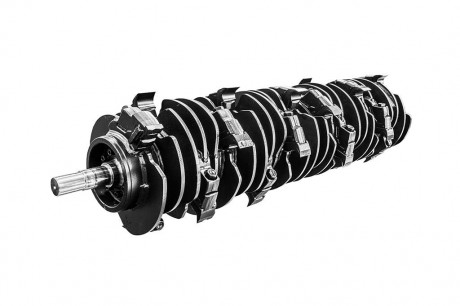 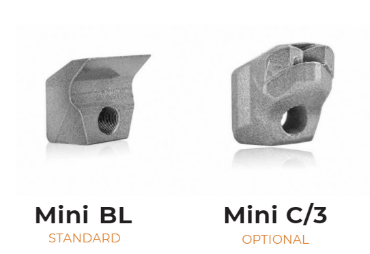 TECHNICKÁ SPECIFIKACE
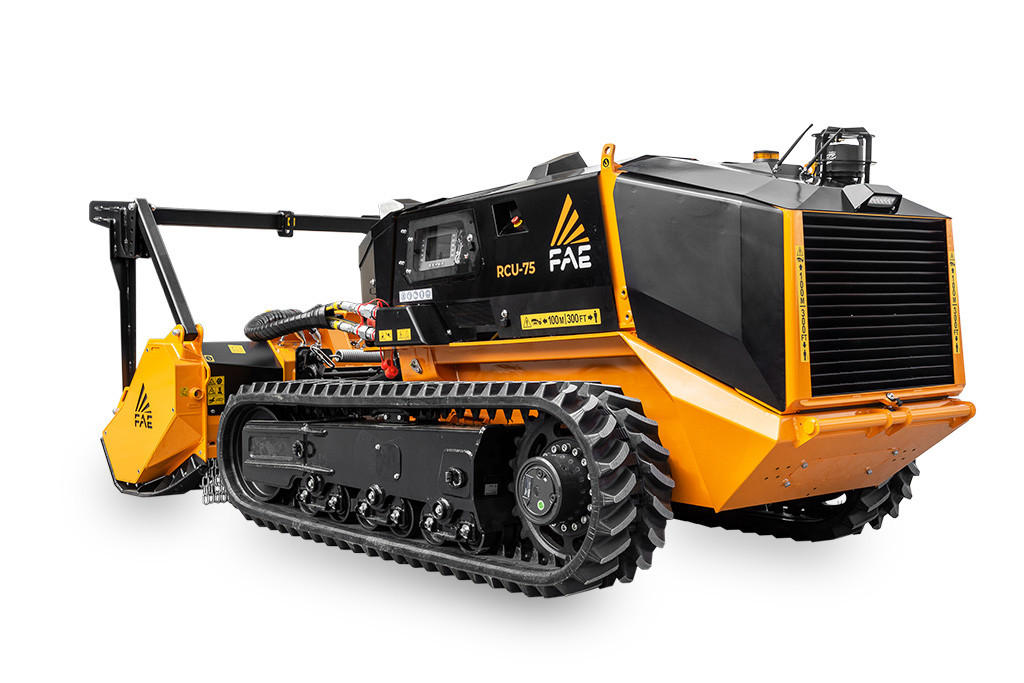 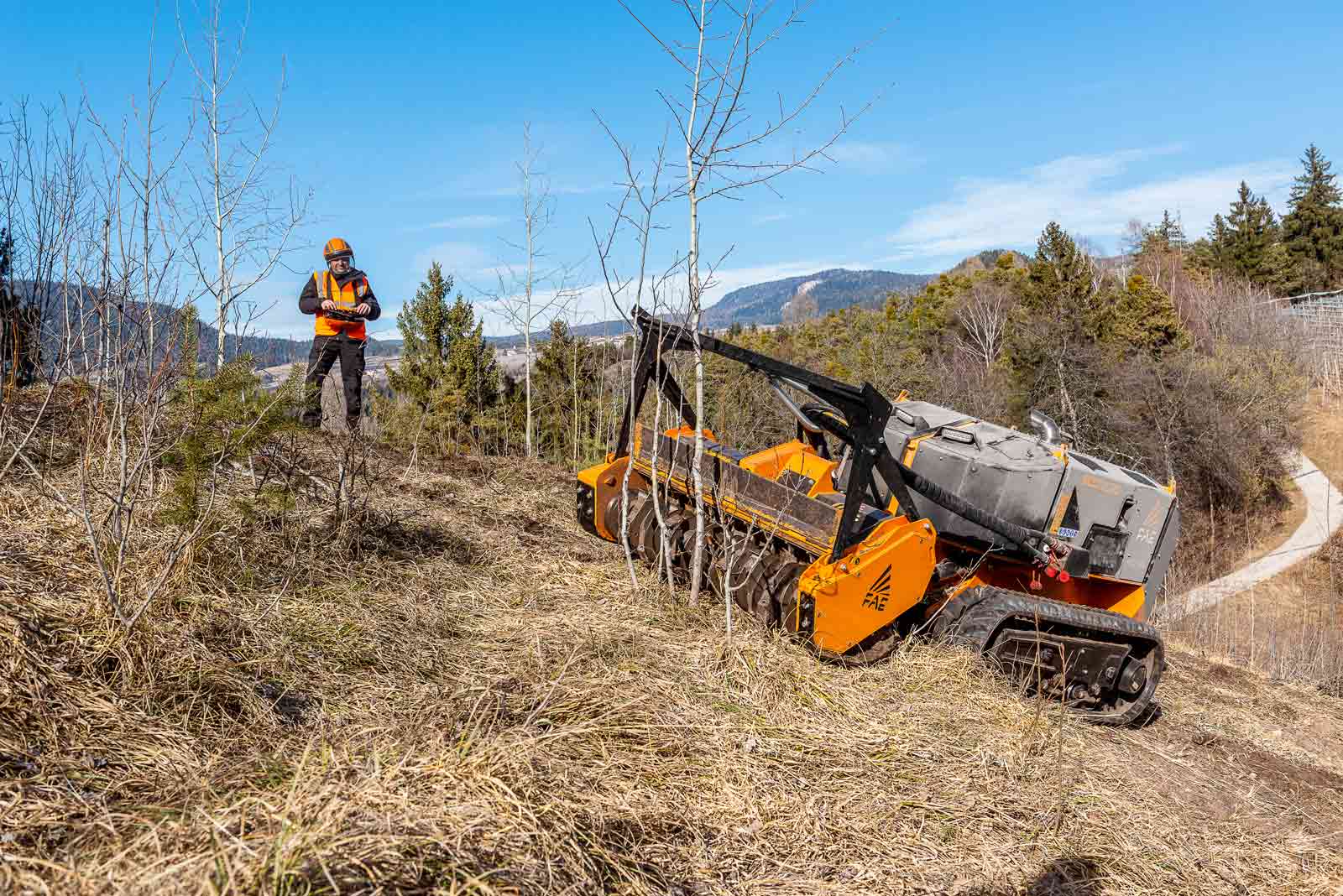 DATARCU-75Výkon motoru74 koníEmisní normy motoruEU Stage VPojezdová čerpadla2 – EP pohon – 28 cc – DanfossPojezdové motory2 – HY pohon – 38 cc – DanfossMaximální tlak pojezdu325 BarČerpadlo příslušenství1 – EP pohon – 45 cc – Danfoss Maximální tlak příslušenství300 BarKapacita hydraulické nádrže46 LKapacita palivové nádrže63 LGumové pásyRozchod 86–320 mm široké – vysoký profil Řetěz pohonu86 – mazaný – Berco Spodní rolny / Nosné rolny6 + 6 HD styl – trojitá příruba / Bogie systém Elektroinstalace12 voltůMax. rychlost dopředu7,5 km/hMax. rychlost dozadu7,5 km/hDostupnost55° - všemi směryProvozní hmotnost3470 Kg (bez příslušenství)Tlak na zem0,35 Kg/cm2MODELBL2/RCU 150Typ hlavyLesní frézaPracovní záběr (mm)1480Celková šířka (mm)1776Hmotnost vč. rotoru 820Průměr rotoru (mm)360Max. průměr drcení (mm)150Počet zubů        typ      MINI BL28                            typ      MINI C/328SPECIFIKACE PŘÍSLUŠENSTV
